Содержание1. Постановление администрации муниципального района Сергиевский Самарской области от «25» августа 2020 года №955 «О внесении изменений в постановление администрации муниципального района Сергиевский № 451 от 21.04.2014 года «Об утверждении муниципальной программы «Развитие сельского хозяйства и регулирование рынков сельскохозяйственной продукции, сырья и продовольствия муниципального района Сергиевский Самарской области на 2014–2020 годы»……………………………………………………...……………………………………….32. ИНФОРМАЦИОННОЕ СООБЩЕНИЕ………………………………………………................................................................................................73. ПРОЕКТ МЕЖЕВАНИЯ ТЕРРИТОРИИ «Проект межевания территории в границах территориальной зоны «Ж2 Зона застройки малоэтажными жилыми домами», застроенная многоквартирными домами № 1, № 3, № 5 по улице Советская в селе Красносельское сельского поселения Красносельское муниципального района Сергиевский Самарской области» в границах сельского поселения Красносельское муниципального района Сергиевский Самарской области»…………………………………………………………………………………………………74. ИНФОРМАЦИОННОЕ СООБЩЕНИЕ………………………………………………………………………………………………………………95. ПРОЕКТ МЕЖЕВАНИЯ ТЕРРИТОРИИ «Проект межевания территории в границах территориальной зоны «Ж2 Зона застройки малоэтажными жилыми домами», застроенная многоквартирными домами № 2, № 15, № 17, № 18, № 19, № 20, № 21, № 24, № 25 по улице Победы в поселке Сургут сельского поселения Сургут муниципального района Сергиевский Самарской области» в границах сельского поселения Сургут муниципального района Сергиевский Самарской области» ……………………………….………………………..............................................106. ИНФОРМАЦИОННОЕ СООБЩЕНИЕ…………………………………………………………………..................................................................137. Документация по планировке территории проект планировки территории для строительства линейного объекта «Строительство сетей водосообжения в границах п.Кутузовский муниципального района Сергиевский Самарской области в ганицах селького поселения Кутузовский муниципального района Сергиевский Самарской области» Книга 1……………………………………………………………………………………...138. Документация по планировке территории проект планировки территории для строительства линейного объекта «Строительство сетей водосообжения в границах п.Кутузовский муниципального района Сергиевский Самарской области в ганицах селького поселения Кутузовский муниципального района Сергиевский Самарской области» Книга 3……………………………………………………………………………………...15Администрациямуниципального района СергиевскийСамарской областиПОСТАНОВЛЕНИЕ«25» августа 2020 г.                                                                                                                                                                                                    №955О внесении изменений в постановление администрации муниципального района Сергиевский № 451 от 21.04.2014 года «Об утверждении муниципальной программы «Развитие сельского хозяйства и регулирование рынков сельскохозяйственной продукции, сырья и продовольствия муниципального района Сергиевский Самарской области на 2014–2020 годы»В соответствии с Федеральным законом от 06.10.2003г. № 131-ФЗ «Об общих принципах организации местного самоуправления в Российской Федерации», Постановлением Правительства Самарской области от 14.11.2013 № 624 «Об утверждении государственной программы Самарской области «Развитие сельского хозяйства и регулирование рынков сельскохозяйственной продукции, сырья и продовольствия Самарской области» на 2014 - 2025 годы», Уставом муниципального района Сергиевский, в целях приведения нормативных правовых актов Администрации муниципального района Сергиевский в соответствии с действующим законодательством, администрация муниципального района Сергиевский ПОСТАНОВЛЯЕТ:1. Внести изменения в постановление администрации муниципального района Сергиевский № 451 от 21.04.2014 года «Об утверждении муниципальной программы «Развитие сельского хозяйства и регулирование рынков сельскохозяйственной продукции, сырья и продовольствия муниципального района Сергиевский Самарской области на 2014–2020 годы» следующего содержания:1.1. В наименовании и пункте постановления 1 слова «на 2014 - 2020 годы» заменить словами «на 2014 - 2025 годы».1.2. В муниципальной программе «Развитие сельского хозяйства и регулирование рынков сельскохозяйственной продукции, сырья и продовольствия муниципального района Сергиевский Самарской области на 2014–2020 годы (далее – Муниципальная программа):1.2.1 в наименовании Муниципальной программы слова «на 2014 - 2020 годы» заменить словами «на 2014 - 2025 годы»;1.2.2 в паспорте Муниципальной программы раздела «Сроки реализации программы» цифры «2020» заменить цифрами «2025».1.2.3 в паспорте Муниципальной программы раздел «Объемы и источники финансирования программных мероприятий изложить в следующей редакции:«Объем средств местного бюджета, направленных на реализацию мероприятий Муниципальной программы в 2014 – 2025 годах, составляет    68315,16719 тыс. рублей, в том числе формируемых за счет местного бюджета 1205,15814 тыс. рублей, за счет стимулирующих субсидий, поступающих в местный бюджет из областного бюджета 7142,19200 тыс. рублей, за счет субвенций, поступающих в местный бюджет из областного бюджета 59967,81705 тыс. рублей».1.2.4 в тексте Муниципальной программы раздел 3 «Целевые индикаторы и показатели, характеризующие ежегодный ход и итоги реализации Программы» изложить в редакции, согласно приложению № 1 к настоящему Постановлению.1.2.5 в тексте Муниципальной программы раздел 4 «Перечень программных мероприятий» изложить в редакции, согласно    приложению № 2 к настоящему Постановлению.1.2.6 в тексте Муниципальной программы раздел 5 «Обоснование ресурсного обеспечения Программы» изложить в следующей редакции:«Общий объем средств, направленных  на реализацию мероприятий Программы составляет 68315,16719 тыс. рублей, в том числе в 2014 году – 25646,00000 тыс. рублей, в 2015 году – 5287,15700 тыс. рублей, в 2016 году – 7961,33000 тыс. рублей, в 2017 году – 4784,91805  тыс. рублей, в 2018 году – 4921,99800 тыс. рублей, в 2019 году – 4288,92600 тыс. рублей, в 2020 году – 4893,24469 тыс. рублей, в 2021 году – 2106,31869 тыс. рублей, в 2022 году – 2106,31869 тыс. рублей, в 2023 году – 2106,31869 тыс. рублей, в 2024 году – 2106,31869 тыс. рублей, в 2025 году – 2106,31869 тыс. рублей. Объем средств местного бюджета, направленных на реализацию мероприятий Программы составляет 1205,15814 тыс. рублей, в том числе в 2014 году– 67,00000 рублей, в 2019 году 0,74600 тыс. рублей, в 2020 году 189,56869 тыс. рублей, в 2021 году 189,56869 тыс. рублей, в 2022 году 189,56869 тыс. рублей, в 2023 году 189,56869 тыс. рублей, в 2024 году 189,56869 тыс. рублей, в 2025 году 189,56869 тыс. рублей.Объем средств местного бюджета формируемых, за счет стимулирующих субсидий, поступающих в местный бюджет из областного бюджета, направленных на реализацию мероприятий Программы составляет 7142,19200 тыс. рублей, в том числе в 2014 году – 1 642 тыс. рублей, в 2015 году – 2 775,79200 тыс. рублей, в 2016 году – 2724,40000  тыс. рублей, в 2017 году – 0,00000 тыс. рублей, в 2018 году – 0,0000 тыс. рублей, в 2019 году – 0,00000 тыс. рублей, в 2020 году – 0,00000 тыс. рублей, в 2021 году – 0,00000 тыс. рублей, в 2022 году – 0,00000 тыс. рублей, в 2023 году – 0,00000 тыс. рублей, в 2024 году – 0,00000 тыс. рублей, в 2025 году – 0,00000 тыс. рублей.Объем средств местного бюджета формируемых, за счет субвенций, поступающих в местный бюджет из областного бюджета, направленных на реализацию мероприятий Программы составляет 50384,06705 тыс. рублей, в том числе в 2014 году – 23937,00000 тыс. рублей, в 2015 году – 2511,36500 тыс. рублей, в 2016 году – 5236,93000 тыс. рублей, в 2017 году – 4784,91805  тыс. рублей, в 2018 году – 4921,99800 тыс. рублей, в 2019 году – 4288,18000 тыс. рублей, в 2020 году – 4703,67600 тыс. рублей, в 2021 году – 1916,75000 тыс. рублей, в 2022 году – 1916,75000 тыс. рублей, в 2023 году – 1916,75000 тыс. рублей, в 2024 году – 1916,75000  тыс. рублей, в 2025 году – 1916,75000 тыс. рублей.2. Опубликовать настоящее постановление в газете «Сергиевский вестник».3. Настоящее постановление вступает в силу со дня его официального опубликования.4. Контроль за выполнением настоящего постановления возложить на заместителя Главы муниципального района Сергиевский А.Е. Чернова.Глава муниципального района Сергиевский		А. А. ВеселовПриложение № 1к Постановлению администрации муниципального района Сергиевский №955 от "25" августа 2020 г.3. Целевые индикаторы и показатели, характеризующие ежегодный ход и итоги реализации Программы									Приложение № 2							к Постановлению администрации 							муниципального района Сергиевский № 955 от "25" августа 2020 г.4. Перечень программных мероприятий* Поступают в местный бюджет в виде стимулирующих субсидий из областного бюджета для софинансирования расходных обязательств по вопросам местного значения, с учётом выполнения показателей социально-экономического развития.			** Поступают в местный бюджет в виде субвенций из областного бюджета в соответствии с Законом Самарской области от 03.04.2009 №41-ГД «О наделении органов местного самоуправления на территории Самарской области отдельными государственными полномочиями по поддержке сельскохозяйственного производства".	ИНФОРМАЦИОННОЕ СООБЩЕНИЕРуководствуясь п. 1 ч. 8 ст. 5.1 ГрК Ф,  п.1 главы 2 Порядка организации и проведения общественных обсуждений или публичных слушаний по вопросам градостроительной деятельности на территории сельского поселения Красносельское муниципального района Сергиевский Самарской области, утвержденного решением Собрания представителей сельского поселения Красносельское муниципального района  Сергиевский  Самарской  области  от 01.04.2020 года № 6, в соответствии с Постановлением Главы сельского поселения Красносельское муниципального района Сергиевский Самарской области № 5 от 18.08.2020 г. «О проведении публичных слушаний по проекту межевания территории: «Проект межевания территории в границах территориальной зоны «Ж2 Зона застройки малоэтажными жилыми домами», застроенная многоквартирными домами № 1, № 3, № 5 по улице Советская в селе Красносельское сельского поселения Красносельское муниципального района Сергиевский Самарской области» в границах  сельского поселения Красносельское муниципального района Сергиевский Самарской области, Администрация сельского поселения Красносельское муниципального района Сергиевский Самарской области осуществляет опубликование проекта  межевания территории: «Проект межевания территории в границах территориальной зоны «Ж2 Зона застройки малоэтажными жилыми домами», застроенная многоквартирными домами № 1, № 3, № 5 по улице Советская в селе Красносельское сельского поселения Красносельское муниципального района Сергиевский Самарской области» в границах  сельского поселения Красносельское муниципального района Сергиевский Самарской области в газете «Сергиевский вестник» и размещение указанного проекта межевания территории: «Проект межевания территории в границах территориальной зоны «Ж2 Зона застройки малоэтажными жилыми домами», застроенная многоквартирными домами № 1, № 3, № 5 по улице Советская в селе Красносельское сельского поселения Красносельское муниципального района Сергиевский Самарской области» в границах  сельского поселения Красносельское муниципального района Сергиевский Самарской области в информационно-телекоммуникационной сети «Интернет» на официальном сайте Администрации муниципального района Сергиевский Самарской области http://sergievsk.ru/.	ПРОЕКТ МЕЖЕВАНИЯ ТЕРРИТОРИИ«Проект межевания территории в границах территориальной зоны «Ж2 Зона застройки малоэтажными жилыми домами», застроенная многоквартирными домами № 1, № 3, № 5 по улице Советская в селе Красносельское сельского поселения Красносельское муниципального района Сергиевский Самарской области» в границах сельского поселения Красносельское муниципального района Сергиевский Самарской области»Самара 2020СОСТАВ1. Основная часть:- текстовая часть;- чертежи.2. Материалы по обоснованию:- исходные данные;- чертежи;- список использованных нормативных правовых актов. ТЕКСТОВАЯ ЧАСТЬСОДЕРЖАНИЕ1. Пояснительная записка;  2. Перечень и сведения о площади образуемых земельных участков, в том числе возможные способы их образования;3. Сведения о границах территории, в отношении которой утверждён проект межевания, содержащие перечень координат характерных точек этих границ в системе координат МСК-63.1. Пояснительная запискаПодготовка настоящего проекта межевания территории (далее – ПМТ) в связи с образованием трёх земельных участков (далее – :ЗУ1, :ЗУ2, :ЗУ3), на которых расположены многоквартирные дома (далее – МКД) № 1, № 3, № 5 по улице Советская в селе Красносельское сельского поселения Красносельское муниципального района Сергиевский Самарской области с видом разрешённого использования (далее – ВРИ) «Малоэтажная многоквартирная жилая застройка», обусловлена требованиями пункта 3 статьи 11.3 Земельного кодекса Российской Федерации, пункта 3 части 3 статьи 41 Градостроительного кодекса Российской Федерации.  Решение о подготовке ПМТ принято Администрацией сельского поселения Красносельское муниципального района Сергиевский Самарской области путём издания постановления от 11.08.2020 № 34 «О подготовке проекта межевания территории: «Проект межевания территории в границах территориальной зоны «Ж2 Зона застройки малоэтажными жилыми домами», застроенная многоквартирными домами № 1, № 3, № 5 по улице Советская в селе Красносельское сельского поселения Красносельское муниципального района Сергиевский Самарской области» в границах сельского поселения Красносельское муниципального района Сергиевский Самарской области».Согласно карте градостроительного зонирования сельского поселения Красносельское муниципального района Сергиевский Самарской области в составе Правил землепользования и застройки сельского поселения Красносельское муниципального района Сергиевский Самарской области, утверждённых решением собрания представителей сельского поселения Красносельское муниципального района Сергиевский Самарской области от  27.12.2013 № 28  (в редакции решения собрания представителей сельского поселения Красносельское муниципального района Сергиевский Самарской области от 10.08.2018 № 24), :ЗУ1, :ЗУ2, :ЗУ3 располагаются в границах территориальной зоны «Ж2 Зона застройки малоэтажными жилыми домами», в связи с чем основным ВРИ :ЗУ1, :ЗУ2, :ЗУ3 является – Малоэтажная многоквартирная жилая застройка, включающий в себя:- размещение малоэтажного многоквартирного жилого дома (дома, пригодного для постоянного проживания, высотой до 4 этажей, включая мансардный); - разведение декоративных и плодовых деревьев, овощных и ягодных культур; - размещение индивидуальных гаражей и иных вспомогательных сооружений; - обустройство спортивных и детских площадок, площадок отдыха; - размещение объектов обслуживания жилой застройки во встроенных, пристроенных и встроенно-пристроенных помещениях малоэтажного многоквартирного дома, если общая площадь таких помещений в малоэтажном многоквартирном доме не составляет более 15% общей площади помещений дома.Площадь :ЗУ1 составляет 1357 кв.м, из которых 447 кв.м занимает МКД № 1 по улице Советская в селе Красносельское сельского поселения Красносельское муниципального района Сергиевский Самарской области с кадастровым номером 63:31:0305003:137, а 910 кв.м занимают элементы озеленения и благоустройства, иные предназначенные для обслуживания, эксплуатации и благоустройства МКД и расположенные на :ЗУ1 объекты.Площадь :ЗУ2 составляет 1210 кв.м, из которых 440 кв.м занимает МКД № 3 по улице Советская в селе Красносельское сельского поселения Красносельское муниципального района Сергиевский Самарской области с кадастровым номером 63:31:0305006:110, а 770 кв.м занимают элементы озеленения и благоустройства, иные предназначенные для обслуживания, эксплуатации и благоустройства МКД и расположенные на :ЗУ2 объекты.Площадь :ЗУ3 составляет 1860 кв.м, из которых 516 кв.м занимает МКД № 5 по улице Советская в селе Красносельское сельского поселения Красносельское муниципального района Сергиевский Самарской области с кадастровым номером 63:31:0305005:110, а 1344 кв.м занимают элементы озеленения и благоустройства, иные предназначенные для обслуживания, эксплуатации и благоустройства МКД и расположенные на :ЗУ3 объекты.Настоящий ПМТ не предусматривает образование земельных участков, которые будут отнесены к территориям общего пользования или имуществу общего пользования, в том числе в отношении которых предполагаются резервирование и (или) изъятие для государственных или муниципальных нужд. В отношении территории, применительно к которой подготовлен настоящий ПМТ, отсутствует проект планировки территории. Подготовка настоящего ПМТ осуществляется не в целях определения местоположения границ, образуемых и (или) изменяемых лесных участков. В связи с чем текстовая часть настоящего ПМТ не содержит сведений, предусмотренных пунктами 2-4 части 5 статьи 43 Градостроительного кодекса Российской Федерации.В свою очередь, неотображение на чертежах межевания территории сведений, предусмотренных пунктами 2, 3, 5 части 6 статьи 43 Градостроительного кодекса Российской Федерации, также обусловлено отсутствием проекта планировки территории, применительно к которой подготовлен настоящий ПМТ, отсутствием публичных сервитутов, а также тем, что целью подготовки настоящего ПМТ не является установление или изменение красных линий.2. Перечень и сведения о площади образуемых земельных участков3. Сведения о границах территории, в отношении которой утвержден проект межевания, содержащие перечень координат характерных точек этих границ в системе координат МСК-63ЧЕРТЕЖИ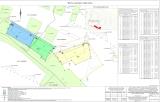 МАТЕРИАЛЫ ПО ОБОСНОВАНИЮ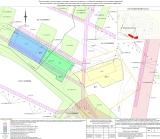 Исходные данныеСписок использованных нормативных правовых актов1. Земельный кодекс Российской Федерации;2. Градостроительный кодекс Российской Федерации;3. Гражданский кодекс Российской Федерации;4. Жилищный кодекс Российской Федерации;5. Федеральный закон от 25.10.2001 № 137-ФЗ «О введении в действие Земельного кодекса Российской Федерации»;6. Федеральный закон от 13.07.2015 № 218-ФЗ «О государственной регистрации недвижимости»;7. Методические рекомендации по проведению работ по формированию земельных участков, на которых расположены многоквартирные дома, утверждённые приказом Минстроя России от 07.03.2019 № 153/пр;8. СП 59.13330.2016. «Свод правил. Доступность зданий и сооружений для маломобильных групп населения. Актуализированная редакция СНиП 35-01-2001», утверждённых приказом Минстроя России от 14.11.2016 № 798/пр;9. СП 42.13330.2016. «Свод правил. Градостроительство. Планировка и застройка городских и сельских поселений. Актуализированная редакция СНиП 2.07.01-89*», утверждённых приказом Минстроя России от 30.12.2016 № 1034/пр;10. Правила землепользования и застройки сельского поселения Красносельское муниципального района Сергиевский Самарской области, утверждённые решением собрания представителей сельского поселения Красносельское муниципального района Сергиевский Самарской области от 27.12.2013 № 28 (в редакции решения собрания представителей сельского поселения Красносельское муниципального района Сергиевский Самарской области от 10.08.2018 № 24).ИНФОРМАЦИОННОЕ СООБЩЕНИЕРуководствуясь п. 1 ч. 8 ст. 5.1 ГрК Ф,  п.1 главы 2 Порядка организации и проведения общественных обсуждений или публичных слушаний по вопросам градостроительной деятельности на территории сельского поселения Сургут муниципального района Сергиевский Самарской области, утвержденного решением Собрания представителей сельского поселения Сургут муниципального района  Сергиевский  Самарской  области  от 01.04.2020 года № 7, в соответствии с Постановлением Главы сельского поселения Сургут муниципального района Сергиевский Самарской области № 7 от 18.08.2020 г. «О проведении публичных слушаний по проекту межевания территории: «Проект межевания территории в границах территориальной зоны «Ж2 Зона застройки малоэтажными жилыми домами», застроенная многоквартирными домами № 2, № 15, № 17, № 18, № 19, № 20, № 21, № 24, № 25 по улице Победы в поселке Сургут сельского поселения Сургут муниципального района Сергиевский Самарской области» в границах  сельского поселения Сургут муниципального района Сергиевский Самарской области», Администрация сельского поселения Сургут муниципального района Сергиевский Самарской области осуществляет опубликование проекта  межевания территории: «Проект межевания территории в границах территориальной зоны «Ж2 Зона застройки малоэтажными жилыми домами», застроенная многоквартирными домами № 2, № 15, № 17, № 18, № 19, № 20, № 21, № 24, № 25 по улице Победы в поселке Сургут сельского поселения Сургут муниципального района Сергиевский Самарской области» в границах  сельского поселения Сургут муниципального района Сергиевский Самарской области» в газете «Сергиевский вестник» и размещение указанного проекта межевания территории: «Проект межевания территории в границах территориальной зоны «Ж2 Зона застройки малоэтажными жилыми домами», застроенная многоквартирными домами № 2, № 15, № 17, № 18, № 19, № 20, № 21, № 24, № 25 по улице Победы в поселке Сургут сельского поселения Сургут муниципального района Сергиевский Самарской области» в границах  сельского поселения Сургут муниципального района Сергиевский Самарской области» в информационно-телекоммуникационной сети «Интернет» на официальном сайте Администрации муниципального района Сергиевский Самарской области http://sergievsk.ru/.ПРОЕКТ МЕЖЕВАНИЯ ТЕРРИТОРИИ«Проект межевания территории в границах территориальной зоны «Ж2 Зона застройки малоэтажными жилыми домами», застроенная многоквартирными домами № 2, № 15, № 17, № 18, № 19, № 20, № 21, № 24, № 25 по улице Победы в поселке Сургут сельского поселения Сургут муниципального района Сергиевский Самарской области» в границах сельского поселения Сургут муниципального района Сергиевский Самарской области»Самара 2020СОСТАВ1. Основная часть:- текстовая часть;- чертежи.2. Материалы по обоснованию:- исходные данные;- чертежи;- список использованных нормативных правовых актов. ТЕКСТОВАЯ ЧАСТЬСОДЕРЖАНИЕ1. Пояснительная записка;  2. Перечень и сведения о площади образуемых земельных участков, в том числе возможные способы их образования;3. Сведения о границах территории, в отношении которой утверждён проект межевания, содержащие перечень координат характерных точек этих границ в системе координат МСК-63.1. Пояснительная запискаПодготовка настоящего проекта межевания территории (далее – ПМТ) в связи с образованием девяти земельных участков (далее – :ЗУ1, :ЗУ2, :ЗУ3, :ЗУ4, :ЗУ5, :ЗУ6, :ЗУ7, :ЗУ8, :ЗУ9), на которых расположены многоквартирные дома (далее – МКД) № 2, № 15, № 17, № 18, № 19, № 20, № 21, № 24, № 25 по улице Победы в поселке Сургут сельского поселения Сургут муниципального района Сергиевский Самарской области с видом разрешённого использования (далее – ВРИ) «Малоэтажная многоквартирная жилая застройка», и одного земельного участка (далее – :ЗУ10) с ВРИ «Малоэтажная многоквартирная жилая застройка», в рамках регионального проекта «Формирование комфортной городской среды» подпрограммы «Создание условий для обеспечения качественными услугами жилищно-коммунального хозяйства граждан России» государственной программы Самарской области «Формирование комфортной городской среды на 2018-2024 годы», утверждённой постановлением Правительства Самарской области от 01.11.2017 № 688, обусловлена требованиями пункта 3 статьи 11.3 Земельного кодекса Российской Федерации, пункта 3 части 3 статьи 41 Градостроительного кодекса Российской Федерации.  Решение о подготовке ПМТ принято Администрацией сельского поселения Сургут муниципального района Сергиевский Самарской области путём издания постановления от 11.08.2020 № 42  «О подготовке проекта межевания территории: «Проект межевания территории в границах территориальной зоны «Ж2 Зона застройки малоэтажными жилыми домами», застроенная многоквартирными домами № 2, № 15, № 17, № 18, № 19, № 20, № 21, № 24, № 25 по улице Победы в поселке Сургут сельского поселения Сургут муниципального района Сергиевский Самарской области» в границах сельского поселения Сургут муниципального района Сергиевский Самарской области».Согласно карте градостроительного зонирования сельского поселения Сургут муниципального района Сергиевский Самарской области в составе Правил землепользования и застройки сельского поселения Сургут муниципального района Сергиевский Самарской области, утверждённых решением собрания представителей сельского поселения Сургут муниципального района Сергиевский Самарской области от 27.12.2013 № 29  (в редакции решения собрания представителей сельского поселения Сургут муниципального района Сергиевский Самарской области от 01.08.2018 № 23), ЗУ1, :ЗУ2, :ЗУ3, :ЗУ4, :ЗУ5, :ЗУ6, :ЗУ7, :ЗУ8, :ЗУ9 и :ЗУ10 располагаются в границах территориальной зоны «Ж2 Зона застройки малоэтажными жилыми домами», в связи с чем их ВРИ является – Малоэтажная многоквартирная жилая застройка, включающий в себя:- размещение малоэтажного многоквартирного жилого дома (дом, пригодный для постоянного проживания, высотой до 4 этажей, включая мансардный); - разведение декоративных и плодовых деревьев, овощных и ягодных культур; - размещение индивидуальных гаражей и иных вспомогательных сооружений; - обустройство спортивных и детских площадок, площадок отдыха; - размещение объектов обслуживания жилой застройки во встроенных, пристроенных и встроенно-пристроенных помещениях малоэтажного многоквартирного дома, если общая площадь таких помещений в малоэтажном многоквартирном доме не составляет более 15% общей площади помещений дома.Площадь :ЗУ1 составляет 1616 кв.м, из которых 626 кв.м занимает МКД № 2 по улице Победы в посёлке Сургут сельского поселения Сургут муниципального района Сергиевский Самарской области с кадастровым номером 63:31:1102014:225, а 990 кв.м занимают элементы озеленения и благоустройства, иные предназначенные для обслуживания, эксплуатации и благоустройства МКД и расположенные на :ЗУ1 объекты.Площадь :ЗУ2 составляет 1831 кв.м, из которых 713 кв.м занимает МКД № 15 по улице Победы в посёлке Сургут сельского поселения Сургут муниципального района Сергиевский Самарской области с кадастровым номером 63:31:1101006:154, а 1118 кв.м занимают элементы озеленения и благоустройства, иные предназначенные для обслуживания, эксплуатации и благоустройства МКД и расположенные на :ЗУ2 объекты.Площадь :ЗУ3 составляет 1046 кв.м, из которых 521 кв.м занимает МКД № 17 по улице Победы в посёлке Сургут сельского поселения Сургут муниципального района Сергиевский Самарской области с кадастровым номером 63:31:1101006:148, а 525 кв.м занимают элементы озеленения и благоустройства, иные предназначенные для обслуживания, эксплуатации и благоустройства МКД и расположенные на :ЗУ3 объекты.Площадь :ЗУ4 составляет 1072 кв.м, из которых 494 кв.м занимает МКД № 18 по улице Победы в посёлке Сургут сельского поселения Сургут муниципального района Сергиевский Самарской области с кадастровым номером 63:31:1101006:142, а 578 кв.м занимают элементы озеленения и благоустройства, иные предназначенные для обслуживания, эксплуатации и благоустройства МКД и расположенные на :ЗУ4 объекты.Площадь :ЗУ5 составляет 1241 кв.м, из которых 511 кв.м занимает МКД № 19 по улице Победы в посёлке Сургут сельского поселения Сургут муниципального района Сергиевский Самарской области с кадастровым номером 63:31:1101006:138, а 730 кв.м занимают элементы озеленения и благоустройства, иные предназначенные для обслуживания, эксплуатации и благоустройства МКД и расположенные на :ЗУ5 объекты.Площадь :ЗУ6 составляет 1372 кв.м, из которых 518 кв.м занимает МКД № 20 по улице Победы в посёлке Сургут сельского поселения Сургут муниципального района Сергиевский Самарской области с кадастровым номером 63:31:1101006:141, а 854 кв.м занимают элементы озеленения и благоустройства, иные предназначенные для обслуживания, эксплуатации и благоустройства МКД и расположенные на :ЗУ6 объекты.Площадь :ЗУ7 составляет 1029 кв.м, из которых 507 кв.м занимает МКД № 21 по улице Победы в посёлке Сургут сельского поселения Сургут муниципального района Сергиевский Самарской области с кадастровым номером 63:31:1101006:140, а 522 кв.м занимают элементы озеленения и благоустройства, иные предназначенные для обслуживания, эксплуатации и благоустройства МКД и расположенные на :ЗУ7 объекты.Площадь :ЗУ8 составляет 1964 кв.м, из которых 542 кв.м занимает МКД № 24 по улице Победы в посёлке Сургут сельского поселения Сургут муниципального района Сергиевский Самарской области с кадастровым номером 63:31:1101006:139, а 1422 кв.м занимают элементы озеленения и благоустройства, иные предназначенные для обслуживания, эксплуатации и благоустройства МКД и расположенные на :ЗУ8 объекты.Площадь :ЗУ9 составляет 2508 кв.м, из которых 697 кв.м занимает МКД № 25 по улице Победы в посёлке Сургут сельского поселения Сургут муниципального района Сергиевский Самарской области с кадастровым номером 63:31:1101006:146, а 1811 кв.м занимают элементы озеленения и благоустройства, иные предназначенные для обслуживания, эксплуатации и благоустройства МКД и расположенные на :ЗУ9 объекты.Площадь :ЗУ10 составляет 432 кв.м.Настоящий ПМТ не предусматривает образование земельных участков, которые будут отнесены к территориям общего пользования или имуществу общего пользования, в том числе в отношении которых предполагаются резервирование и (или) изъятие для государственных или муниципальных нужд. В отношении территории, применительно к которой подготовлен настоящий ПМТ, отсутствует проект планировки территории. Подготовка настоящего ПМТ осуществляется не в целях определения местоположения границ образуемых и (или) изменяемых лесных участков. В связи с чем текстовая часть настоящего ПМТ не содержит сведений, предусмотренных пунктами 2-4 части 5 статьи 43 Градостроительного кодекса Российской Федерации.В свою очередь, неотображение на чертежах межевания территории сведений, предусмотренных пунктами 2, 3, 5 части 6 статьи 43 Градостроительного кодекса Российской Федерации, также обусловлено отсутствием проекта планировки территории, применительно к которой подготовлен настоящий ПМТ, отсутствием публичных сервитутов, а также тем, что целью подготовки настоящего ПМТ не является установление или изменение красных линий.2. Перечень и сведения о площади образуемых земельных участков3. Сведения о границах территории, в отношении которой утвержден проект межевания, содержащие перечень координат характерных точек этих границ в системе координат МСК-63ЧЕРТЕЖИ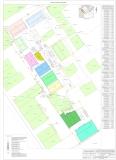 МАТЕРИАЛЫ ПО ОБОСНОВАНИЮ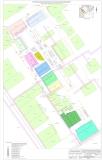 Исходные данныеСписок использованных нормативных правовых актов1. Земельный кодекс Российской Федерации;2. Градостроительный кодекс Российской Федерации;3. Гражданский кодекс Российской Федерации;4. Жилищный кодекс Российской Федерации;5. Федеральный закон от 25.10.2001 № 137-ФЗ «О введении в действие Земельного кодекса Российской Федерации»;6. Федеральный закон от 13.07.2015 № 218-ФЗ «О государственной регистрации недвижимости»;7. Методические рекомендации по проведению работ по формированию земельных участков, на которых расположены многоквартирные дома, утверждённые приказом Минстроя России от 07.03.2019 № 153/пр;8. СП 59.13330.2016. «Свод правил. Доступность зданий и сооружений для маломобильных групп населения. Актуализированная редакция СНиП 35-01-2001», утверждённых приказом Минстроя России от 14.11.2016 № 798/пр;9. СП 42.13330.2016. «Свод правил. Градостроительство. Планировка и застройка городских и сельских поселений. Актуализированная редакция СНиП 2.07.01-89*», утверждённых приказом Минстроя России от 30.12.2016 № 1034/пр;10. Постановление Правительства Самарской области от 01.11.2017 № 688 «Об утверждении государственной программы Самарской области «Формирование комфортной городской среды на 2018 - 2024 годы»;11. Правила землепользования и застройки сельского поселения Сургут муниципального района Сергиевский Самарской области, утверждённые решением собрания представителей сельского поселения Сургут муниципального района Сергиевский Самарской области от 27.12.2013 № 29 (в редакции решения собрания представителей сельского поселения Сургут муниципального района Сергиевский Самарской области от 01.08.2018 № 23).ИНФОРМАЦИОННОЕ СООБЩЕНИЕРуководствуясь п. 1 ч. 8 ст. 5.1 ГрК Ф,  пунктом 1 частью 2 Порядка организации и проведения общественных обсуждений или публичных слушаний по вопросам градостроительной деятельности на территории сельского поселения Кутузовский муниципального района Сергиевский Самарской области, утвержденного решением Собрания представителей сельского поселения Кутузовский муниципального района Сергиевский Самарской области от 01 апреля 2020 года  №  7, в соответствии с Постановлением Главы сельского поселения Кутузовский муниципального района Сергиевский Самарской области № 8 от 18.08.2020 г. «О проведении публичных слушаний по проекту планировки территории и проекту межевания территории объекта: «Строительство сетей водоснабжения в границах п.Кутузовский муниципального района Сергиевский Самарской области» в границах сельского поселения Кутузовский муниципального района Сергиевский Самарской области, Администрация сельского поселения Кутузовский муниципального района Сергиевский Самарской области осуществляет опубликование проекта планировки территории и проекта межевания территории объекта: «Строительство сетей водоснабжения в границах п.Кутузовский муниципального района Сергиевский Самарской области» в газете «Сергиевский вестник» и размещение указанных проекта планировки территории и проекта межевания территории объекта: «Строительство сетей водоснабжения в границах п.Кутузовский муниципального района Сергиевский Самарской области» в информационно-телекоммуникационной сети «Интернет» на официальном сайте Администрации муниципального района Сергиевский Самарской области http://sergievsk.ru/.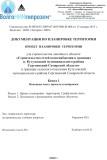 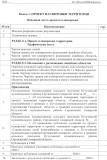 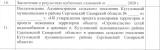 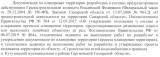 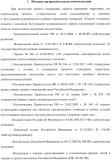 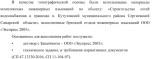 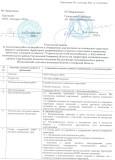 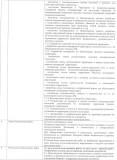 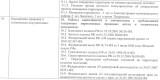 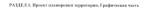 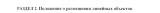 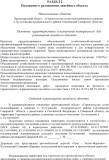 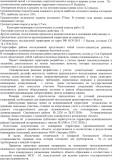 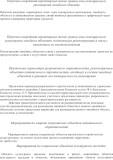 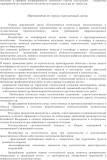 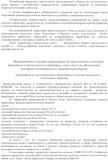 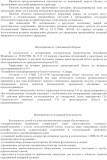 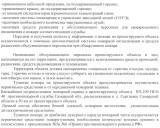 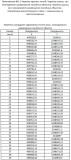 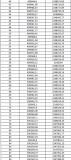 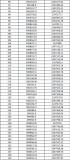 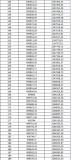 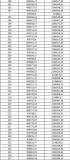 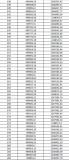 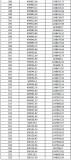 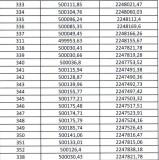 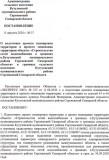 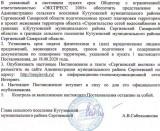 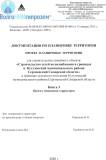 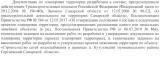 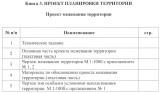 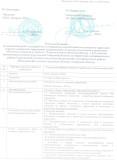 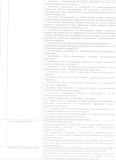 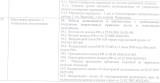 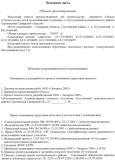 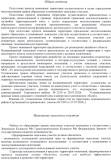 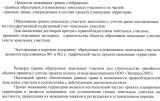 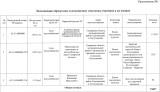 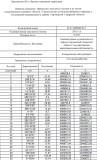 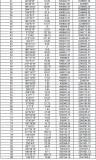 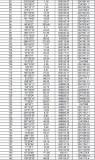 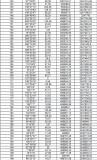 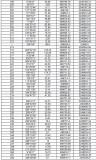 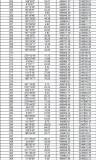 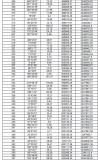 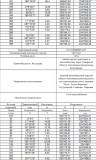 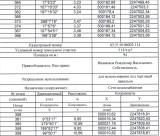 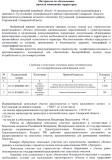 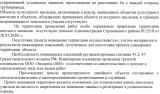 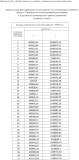 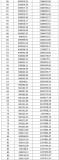 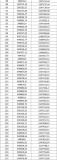 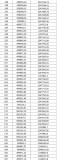 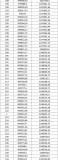 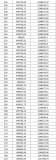 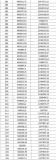 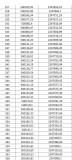 № п/п№ п/пНаименование целевого индикатораЕдиницаизмеренияЗначение целевого индикатора по годамЗначение целевого индикатора по годамЗначение целевого индикатора по годамЗначение целевого индикатора по годамЗначение целевого индикатора по годамЗначение целевого индикатора по годамЗначение целевого индикатора по годамЗначение целевого индикатора по годамЗначение целевого индикатора по годамЗначение целевого индикатора по годамЗначение целевого индикатора по годамЗначение целевого индикатора по годам№ п/п№ п/пНаименование целевого индикатораЕдиницаизмерения2014201520162017201820192020202120222023202420251.Динамика и прогноз развития сельского хозяйства1.Динамика и прогноз развития сельского хозяйства1.Динамика и прогноз развития сельского хозяйства1.Динамика и прогноз развития сельского хозяйства1.Динамика и прогноз развития сельского хозяйства1.Динамика и прогноз развития сельского хозяйства1.Динамика и прогноз развития сельского хозяйства1.Динамика и прогноз развития сельского хозяйства1.Динамика и прогноз развития сельского хозяйства1.Динамика и прогноз развития сельского хозяйства1.Динамика и прогноз развития сельского хозяйства1.Динамика и прогноз развития сельского хозяйства1.Динамика и прогноз развития сельского хозяйства1.Динамика и прогноз развития сельского хозяйства1.Динамика и прогноз развития сельского хозяйства1.Динамика и прогноз развития сельского хозяйства1.1.1.1.Индекс производства продукции сельского хозяйства в хозяйствах всех категорий (в сопоставимых ценах)в процентах к предыдущему году114103,0100,50,00,00,00,00,00,00,00,00,01.2.1.2.Индекс физического объема инвестиций в основной капитал сельского хозяйствав процентах к предыдущему году104,1104,2104,30,00,00,00,00,00,00,00,00,01.3.1.3.Рентабельность сельскохозяйственных организаций (с учетом субсидий)процентов12,512,612,60,00,00,00,00,00,00,00,00,01.4.1.4.Среднемесячная номинальная заработная плата в сельском хозяйстве рублей1470714975,6170600,00,000,00,00,00,00,00,02. Развитие отрасли растениеводства, переработки продукции растениеводства2. Развитие отрасли растениеводства, переработки продукции растениеводства2. Развитие отрасли растениеводства, переработки продукции растениеводства2. Развитие отрасли растениеводства, переработки продукции растениеводства2. Развитие отрасли растениеводства, переработки продукции растениеводства2. Развитие отрасли растениеводства, переработки продукции растениеводства2. Развитие отрасли растениеводства, переработки продукции растениеводства2. Развитие отрасли растениеводства, переработки продукции растениеводства2. Развитие отрасли растениеводства, переработки продукции растениеводства2. Развитие отрасли растениеводства, переработки продукции растениеводства2. Развитие отрасли растениеводства, переработки продукции растениеводства2. Развитие отрасли растениеводства, переработки продукции растениеводства2. Развитие отрасли растениеводства, переработки продукции растениеводства2. Развитие отрасли растениеводства, переработки продукции растениеводства2. Развитие отрасли растениеводства, переработки продукции растениеводства2. Развитие отрасли растениеводства, переработки продукции растениеводства2.1.Производство продукции растениеводства в хозяйствах всех категорий:Производство продукции растениеводства в хозяйствах всех категорий:Зерновые и зернобобовыеЗерновые и зернобобовыетыс. тонн60,065,067,870,270,270,284,286,787,388,790,092,2КартофельКартофельтыс. тонн1010,37,00,00,00,00,00,00,00,00,00,02.2.Производство картофеля в сельскохозяйственных организациях, крестьянских (фермерских) хозяйствах, включая индивидуальных предпринимателейПроизводство картофеля в сельскохозяйственных организациях, крестьянских (фермерских) хозяйствах, включая индивидуальных предпринимателейтыс. тонн0,000,000,000,000,050,000,000,000,000,000,000,002.3.Удельный вес застрахованных посевных площадей в общей посевной площадиУдельный вес застрахованных посевных площадей в общей посевной площадипроцентов15,620,323,50,00,00,00,00,00,00,00,00,02.4.Удельный вес площади, засеваемой элитными семенами, в общей площади посевовУдельный вес площади, засеваемой элитными семенами, в общей площади посевовпроцентов7,87,87,80,00,00,00,00,00,00,00,00,02.5.Внесение минеральных удобрений на 1 гектар посевной площадиВнесение минеральных удобрений на 1 гектар посевной площадикг. д.в.23,523,523,518,018,018,023,023,123,323,624,224,52.6.Вовлечение в сельскохозяйственный оборот неиспользуемых сельскохозяйственных угодийВовлечение в сельскохозяйственный оборот неиспользуемых сельскохозяйственных угодийтыс. га3,03,03,02,12,01,30,00,00,00,00,00,02.7.Площадь закладки многолетних насажденийПлощадь закладки многолетних насажденийгектаров30,00,030,045,045,00,00,00,00,00,00,00,02.8.Площадь раскорчеванных садов в возрасте более 30 лет от года закладкиПлощадь раскорчеванных садов в возрасте более 30 лет от года закладкигектаров30,00,010,50,00,00,00,00,00,00,00,00,02.9.Сохранение размера посевных площадей, занятых зерновыми, зернобобовыми и кормовыми сельскохозяйственными культурамиСохранение размера посевных площадей, занятых зерновыми, зернобобовыми и кормовыми сельскохозяйственными культурамитыс. га0,00,00,046,646,647,10,00,00,00,00,00,02.10.Размер застрахованной посевной площадиРазмер застрахованной посевной площадитыс. га0,00,00,032,10,00,00,00,00,00,00,00,02.11.Доля площади, засеваемой элитными семенами, в общей площади посевовДоля площади, засеваемой элитными семенами, в общей площади посевов%0,00,00,04,04,04,06,846,966,986,987,17,42.12.Доля застрахованной стоимости продукции растениеводства (страховая сумма по договорам сельскохозяйственного страхования) в общей стоимостиДоля застрахованной стоимости продукции растениеводства (страховая сумма по договорам сельскохозяйственного страхования) в общей стоимости%0,00,00,00,02,70,00,00,00,00,00,00,02.13Размер посевных площадей, занятых зерновыми, зернобобовыми, масличными (за исключением сои и рапса) и кормовыми сельскохозяйственными культурамиРазмер посевных площадей, занятых зерновыми, зернобобовыми, масличными (за исключением сои и рапса) и кормовыми сельскохозяйственными культурамитыс. га0,00,00,00,00,00,085,386,086,286,286,487,02.14Доля застрахованной посевной (посадочной) площади в общей посевной (посадочной) площади (в условных единицах)Доля застрахованной посевной (посадочной) площади в общей посевной (посадочной) площади (в условных единицах)%0,00,00,00,00,01,61,31,51,61,82,02,03. Развитие отрасли животноводства, переработки животноводческой продукции3. Развитие отрасли животноводства, переработки животноводческой продукции3. Развитие отрасли животноводства, переработки животноводческой продукции3. Развитие отрасли животноводства, переработки животноводческой продукции3. Развитие отрасли животноводства, переработки животноводческой продукции3. Развитие отрасли животноводства, переработки животноводческой продукции3. Развитие отрасли животноводства, переработки животноводческой продукции3. Развитие отрасли животноводства, переработки животноводческой продукции3. Развитие отрасли животноводства, переработки животноводческой продукции3. Развитие отрасли животноводства, переработки животноводческой продукции3. Развитие отрасли животноводства, переработки животноводческой продукции3. Развитие отрасли животноводства, переработки животноводческой продукции3. Развитие отрасли животноводства, переработки животноводческой продукции3. Развитие отрасли животноводства, переработки животноводческой продукции3. Развитие отрасли животноводства, переработки животноводческой продукции3. Развитие отрасли животноводства, переработки животноводческой продукции3.1.3.1.Производство скота и птицы на убой в хозяйствах всех категорий (в живом весе) тонн2716,32615,02715,023452800,02541,02393,4227822862296230023053.2.3.2.Производство молока в хозяйствах всех категорий тонн9843,210503,09420,00,00,00,00,00,00,00,00,00,03.3.3.3.Маточное поголовье овец и коз в сельскохозяйственных организациях, крестьянских (фермерских) хозяйствах, включая индивидуальных предпринимателей голов29132035626690017752121220022222250230023033.4.3.4.Производство молока в сельскохозяйственных организациях, крестьянских (фермерских) хозяйствах, включая индивидуальных предпринимателейтонн0002313210029522959,12960,02967,02968,72980,22985,03.5.3.5.Численность товарного поголовья коров специализированных мясных пород в сельскохозяйственных организациях, крестьянских (фермерских) хозяйствах, включая индивидуальных предпринимателейголов0005755304205605665705785916003.6.3.6.Поголовье коров в сельскохозяйственных организациях, крестьянских (фермерских) хозяйствахголов0000001103110711111118111911234. Техническая и технологическая модернизация4. Техническая и технологическая модернизация4. Техническая и технологическая модернизация4. Техническая и технологическая модернизация4. Техническая и технологическая модернизация4. Техническая и технологическая модернизация4. Техническая и технологическая модернизация4. Техническая и технологическая модернизация4. Техническая и технологическая модернизация4. Техническая и технологическая модернизация4. Техническая и технологическая модернизация4. Техническая и технологическая модернизация4. Техническая и технологическая модернизация4. Техническая и технологическая модернизация4. Техническая и технологическая модернизация4. Техническая и технологическая модернизация4.1.4.1.Объемы приобретения новой техники сельскохозяйственными товаропроизводителями всех форм собственности (включая ЛПХ):Тракторыштук111111111313131314141414зерноуборочные комбайныштук333353434444кормоуборочные комбайныштук1111000000004.2.4.2.Энергообеспеченность сельскохозяйственных организаций на 100 га посевной площадилошадиные силы90909089888805. Устойчивое развитие сельских территорий5. Устойчивое развитие сельских территорий5. Устойчивое развитие сельских территорий5. Устойчивое развитие сельских территорий5. Устойчивое развитие сельских территорий5. Устойчивое развитие сельских территорий5. Устойчивое развитие сельских территорий5. Устойчивое развитие сельских территорий5. Устойчивое развитие сельских территорий5. Устойчивое развитие сельских территорий5. Устойчивое развитие сельских территорий5. Устойчивое развитие сельских территорий5. Устойчивое развитие сельских территорий5. Устойчивое развитие сельских территорий5. Устойчивое развитие сельских территорий5. Устойчивое развитие сельских территорий5.1.5.1.Ввод (приобретение) жилья для граждан, проживающих в сельской местности, в том числе для молодых семей и молодых специалистов на селетыс. кв. м0,81800,4700,000,090,000,000,000,000,000,000,00В том числе для обеспечения жильем молодых семей и молодых специалистовтыс. кв. м0,1630,1100,1100,0000,0570,0000,0000,0000,0000,0000,0000,0005.2.5.2.Уровень газификации домов (квартир) сетевым газом%91,4091,4092,000,000,000,000,000,000,000,000,000,005.3.5.3.Уровень обеспеченности сельского населения питьевой водой%67,167,168,20,00,00,00,00,00,00,00,00,05.4.5.4.Количество реализованных проектов местных инициатив граждан, проживающих в сельской местности, получивших грантовую поддержкуединиц0001000000005.5.5.5.Количество населенных пунктов, расположенных в сельской местности, в которых реализованы проекты комплексного обустройства площадок под компактную застройкуединиц0001000000005.6.5.6.Ввод в действие фельдшерско-акушерских пунктов и (или) офисов врачей общей практикиединиц0001000000006. Создание системы поддержки фермеров и развитие сельской кооперации6. Создание системы поддержки фермеров и развитие сельской кооперации6. Создание системы поддержки фермеров и развитие сельской кооперации6. Создание системы поддержки фермеров и развитие сельской кооперации6. Создание системы поддержки фермеров и развитие сельской кооперации6. Создание системы поддержки фермеров и развитие сельской кооперации6. Создание системы поддержки фермеров и развитие сельской кооперации6. Создание системы поддержки фермеров и развитие сельской кооперации6. Создание системы поддержки фермеров и развитие сельской кооперации6. Создание системы поддержки фермеров и развитие сельской кооперации6. Создание системы поддержки фермеров и развитие сельской кооперации6. Создание системы поддержки фермеров и развитие сельской кооперации6. Создание системы поддержки фермеров и развитие сельской кооперации6. Создание системы поддержки фермеров и развитие сельской кооперации6. Создание системы поддержки фермеров и развитие сельской кооперации6. Создание системы поддержки фермеров и развитие сельской кооперации6.1.6.1.Количество вовлечённых в субъекты МСП, осуществляющих деятельность в сфере сельского хозяйства, в том числе за счёт средств государственной поддержкичеловек0000053213336.2.6.2.Вовлечение муниципального района в развитие малых форм хозяйствования посредством участия в конкурсах на предоставление грантов (начинающим фермерам и на развитие семейных животноводческих ферм) и создания новых рабочих мест грантополучателями на территории муниципального районачеловек0000004222226.3.6.3.Количество принятых членов сельскохозяйственных потребительских кооперативов (кроме кредитных) из числа субъектов МСП, включая личные подсобные хозяйства и крестьянские (фермерские) хозяйства, в году предоставления государственной поддержкиединиц000004333333№Наименование мероприятияСрок исполнения, годыОбъем финансирования по годам, тыс. рублейОбъем финансирования по годам, тыс. рублейОбъем финансирования по годам, тыс. рублейОбъем финансирования по годам, тыс. рублейОбъем финансирования по годам, тыс. рублейОбъем финансирования по годам, тыс. рублейОбъем финансирования по годам, тыс. рублейОбъем финансирования по годам, тыс. рублейОбъем финансирования по годам, тыс. рублейОбъем финансирования по годам, тыс. рублейОбъем финансирования по годам, тыс. рублейОбъем финансирования по годам, тыс. рублейВсего по Программе№Наименование мероприятияСрок исполнения, годы201420152016201720182019202020212022202320242025Всего по Программе1.Предоставление субсидий за счёт средств местного бюджета сельскохозяйственным товаропроизводителям, организациям агропромышленного комплекса и индивидуальным предпринимателям, осуществляющим свою деятельность на территории муниципального района Сергиевский Самарской области, в целях возмещения затрат в связи с производством сельскохозяйственной продукции в части расходов на производство зерновых и зернобобовых  культур*2014 – 20200,000000,000000,000000,000000,000000,000000,000000,000000,000000,000000,000000,000000,000002.Предоставление субсидий за счёт средств местного бюджета сельскохозяйственным товаропроизводителям, организациям агропромышленного комплекса и индивидуальным предпринимателям, осуществляющим свою деятельность на территории муниципального района Сергиевский  Самарской области, в целях возмещения части затрат в связи с производством сельскохозяйственной продукции в части расходов на производство продукции животноводства.*2014 – 20201642,000002775,792002724,400000,000000,000000,000000,000000,000000,000000,000000,000000,000007142,192003.Предоставление субсидий за счет средств местного бюджета сельскохозяйственным товаропроизводителям, осуществляющим свою деятельность на территории Самарской области, в целях возмещения части затрат в связи с производством сельскохозяйственной продукции в части расходов на производство реализованного молока**2014 – 2020804,000000,000000,000000,000000,000000,000000,000000,000000,000000,000000,000000,00000804,000003.В том числе:2014 – 2020804,000000,000000,000000,000000,000000,000000,000000,000000,000000,000000,000000,00000804,000003.за счет средств областного бюджета, за исключением поступающих в областной бюджет средств федерального бюджета2014 – 2020694,000000,000000,000000,000000,000000,000000,000000,000000,000000,000000,000000,00000694,000003.за счет средств областного бюджета, формируемых за счет поступающих в областной бюджет средств федерального бюджета2014 – 2020110,000000,000000,000000,000000,000000,000000,000000,000000,000000,000000,000000,00000110,000004.Предоставление субсидий за счет средств местного бюджета сельскохозяйственным товаропроизводителям, осуществляющим свою деятельность на территории Самарской области, на оказание несвязанной поддержки сельскохозяйственным товаропроизводителям в области растениеводства** В том числе:2014 – 202021854,000000,000000,000000,000000,000000,000000,000000,000000,000000,000000,000000,0000021854,000004.за счет средств областного бюджета, за исключением поступающих в областной бюджет средств федерального бюджета2014 – 202010927,000000,000000,000000,000000,000000,000000,000000,000000,000000,000000,000000,0000010927,000004.за счет средств областного бюджета, формируемых за счет поступающих в областной бюджет средств федерального бюджета2014 – 202010927,000000,000000,000000,000000,000000,000000,000000,000000,000000,000000,000000,0000010927,000005.Предоставление субсидий за счет средств местного бюджета сельскохозяйственным товаропроизводителям, организациям потребительской кооперации и организациям агропромышленного комплекса, осуществляющим свою деятельность на территории Самарской области, в целях возмещения части процентной ставки по краткосрочным кредитам (займам) на развитие животноводства, переработки и реализации продукции животноводства**2014 – 20200,000000,000000,000000,000000,000000,000000,000000,000000,000000,000000,000000,000000,000005.В том числе:2014 – 20200,000000,000000,000000,000000,000000,000000,000000,000000,000000,000000,000000,000000,000005.за счет средств областного бюджета, за исключением поступающих в областной бюджет средств федерального бюджета2014 – 20200,000000,000000,000000,000000,000000,000000,000000,000000,000000,000000,000000,000000,000005.за счет средств областного бюджета, формируемых за счет поступающих в областной бюджет средств федерального бюджета2014 – 20200,000000,000000,000000,000000,000000,000000,000000,000000,000000,000000,000000,000000,000006.Предоставление субсидий за счет средств местного бюджета сельскохозяйственным товаропроизводителям, организациям потребительской кооперации и организациям агропромышленного комплекса, осуществляющим свою деятельность на территории Самарской области, в целях возмещения части процентной ставки по краткосрочным кредитам (займам) на развитие растениеводства, переработки и реализации продукции растениеводства**2014 – 2020381,000001288,365004796,274001866,838050,000000,000000,000000,000000,000000,000000,000000,000008332,477056.В том числе:2014 – 2020381,000001288,365004796,274001866,838050,000000,000000,000000,000000,000000,000000,000000,000008332,477056.за счет средств областного бюджета, за исключением поступающих в областной бюджет средств федерального бюджета2014 – 2020133,000001116,088001607,893001436,657050,000000,000000,000000,000000,000000,000000,000000,000004293,638056.за счет средств областного бюджета, формируемых за счет поступающих в областной бюджет средств федерального бюджета2014 – 2020248,00000172,277003188,38100430,181000,000000,000000,000000,000000,000000,000000,000000,000004038,839007.Предоставление субсидий за счет средств местного бюджета малым формам хозяйствования, осуществляющим свою деятельность на территории Самарской области, в целях возмещения части затрат на уплату процентов по долгосрочным, среднесрочным и краткосрочным кредитам (займам)**2014 – 2020898,000001223,00000440,65600156,00000216,131000,000000,000000,000000,000000,000000,000000,000002933,787007.В том числе:2014 – 2020898,000001223,00000440,65600156,00000216,131000,000000,000000,000000,000000,000000,000000,000002933,787007.за счет средств областного бюджета, за исключением поступающих в областной бюджет средств федерального бюджета2014 – 202060,00000153,0000041,3830015,60000216,131000,000000,000000,000000,000000,000000,000000,00000486,114007.за счет средств областного бюджета, формируемых за счет поступающих в областной бюджет средств федерального бюджета2014 – 2020838,000001070,00000399,27300140,400000,000000,000000,000000,000000,000000,000000,000000,000002447,673008.Мероприятия в области сельского хозяйства за счет средств местного бюджета2014 – 202067,000000,000000,000000,000000,000000,000000,000000,000000,000000,000000,000000,0000067,000009.Субвенции на развитие молочного скотоводства2014-20200,000000,000000,000002762,080004705,867004214,410002786,926000,000000,000000,000000,000000,0000014469,283009.за счет средств областного бюджета, за исключением поступающих в областной бюджет средств федерального бюджета2014-20200,000000,000000,000002762,080004705,867004214,410002786,926000,000000,000000,000000,000000,0000014469,283009.за счет средств областного бюджета, формируемых за счет поступающих в областной бюджет средств федерального бюджета2014-20200,000000,000000,000000,000000,000000,000000,000000,000000,000000,000000,000000,000000,0000010.Субсидия на проведение работ по уничтожению карантинных сорняков на территории сельских поселений2014-20200,000000,000000,000000,000000,0000074,516002106,318692106,318692106,318692106,318692106,318692106,3186912712,4281410.за счет средств областного бюджета2014-20200,000000,000000,000000,000000,0000073,770001916,750001916,750001916,750001916,750001916,750001916,7500011574,2700010.за счет средств местного бюджета2014-20200,000000,000000,000000,000000,000000,74600189,56869189,56869189,56869189,56869189,56869189,568691138,1581411.Всего средств, направленных на реализацию мероприятий программы в том числе:2014 – 202025646,000005287,157007961,330004784,918054921,998004288,926004893,244692106,318692106,318692106,318692106,318692106,3186968315,1671912.Всего средств за счет местного бюджета2014 – 202067,000000,000000,000000,000000,000000,74600189,56869189,56869189,56869189,56869189,56869189,568691205,1581413.Итого за счёт средств, поступающих  в местный бюджет в виде стимулирующих субсидий из областного бюджета для  софинансирования расходных обязательств по вопросам местного значения, с учётом выполнения показателей социально-экономического развития.2014 – 20201642,000002775,792002724,400000,000000,000000,000000,000000,000000,000000,000000,000000,000007142,1920013.Итого за счёт средств, поступающих  в местный бюджет в виде стимулирующих субсидий из областного бюджета для  софинансирования расходных обязательств по вопросам местного значения, с учётом выполнения показателей социально-экономического развития.2014 – 20201642,000002775,792002724,400000,000000,000000,000000,000000,000000,000000,000000,000000,000007142,1920014.Итого за счёт средств, поступающих  в местный бюджет в виде субвенций из областного бюджета в соответствии с Законом Самарской области от 03.04.2009 № 41 – ГД «О наделении органов местного самоуправления на территории Самарской области отдельными государственными полномочиями по поддержки сельскохозяйственного производства».2014 – 202023937,000002511,365005236,930004784,918054921,998004288,180004703,676001916,750001916,750001916,750001916,750001916,7500059967,81705№ п/пОбозначение земельного участкаПлощадь в кв.мСпособ образованияВид разрешённого использования1:ЗУ11357Образование земельных участков из земель или земельных участков, находящихся в государственной или муниципальной собственностиМалоэтажная многоквартирная жилая застройка2:ЗУ21210Образование земельных участков из земель или земельных участков, находящихся в государственной или муниципальной собственностиМалоэтажная многоквартирная жилая застройка3:ЗУ31860Образование земельных участков из земель или земельных участков, находящихся в государственной или муниципальной собственностиМалоэтажная многоквартирная жилая застройкаТерриториальная зона «Ж2 Зона застройки малоэтажными жилыми домами», застроенная многоквартирными домами № 1, № 3, № 5 по улице Советская в селе Красносельское сельского поселения Красносельское муниципального района Сергиевский Самарской областиТерриториальная зона «Ж2 Зона застройки малоэтажными жилыми домами», застроенная многоквартирными домами № 1, № 3, № 5 по улице Советская в селе Красносельское сельского поселения Красносельское муниципального района Сергиевский Самарской областиТерриториальная зона «Ж2 Зона застройки малоэтажными жилыми домами», застроенная многоквартирными домами № 1, № 3, № 5 по улице Советская в селе Красносельское сельского поселения Красносельское муниципального района Сергиевский Самарской областиТерриториальная зона «Ж2 Зона застройки малоэтажными жилыми домами», застроенная многоквартирными домами № 1, № 3, № 5 по улице Советская в селе Красносельское сельского поселения Красносельское муниципального района Сергиевский Самарской областиТерриториальная зона «Ж2 Зона застройки малоэтажными жилыми домами», застроенная многоквартирными домами № 1, № 3, № 5 по улице Советская в селе Красносельское сельского поселения Красносельское муниципального района Сергиевский Самарской областиТерриториальная зона «Ж2 Зона застройки малоэтажными жилыми домами», застроенная многоквартирными домами № 1, № 3, № 5 по улице Советская в селе Красносельское сельского поселения Красносельское муниципального района Сергиевский Самарской областиТерриториальная зона «Ж2 Зона застройки малоэтажными жилыми домами», застроенная многоквартирными домами № 1, № 3, № 5 по улице Советская в селе Красносельское сельского поселения Красносельское муниципального района Сергиевский Самарской областиНазв. точкиКоординатыКоординатыКоординатыКоординатыРасстояниеДирекционный уголНазв. точкиXXYYРасстояниеДирекционный уголт1т1480482,892227743,7598,5098,50120°19'27"т2т2480433,162227828,7760,9260,9271°29'59"т3т3480452,492227886,5464,4364,43147°40'00"т4т4480398,052227921,0052,9852,98235°36'50"т5т5480368,132227877,2830,9430,94314°54'30"т6т6480389,972227855,379,149,14254°38'25"т7т7480387,552227846,5618,6518,65336°57'17"т8т8480404,712227839,262,472,47254°43'28"т9т9480404,062227836,888,888,88335°42'59"т10т10480412,152227833,235,065,06315°14'25"т11т11480415,742227829,6714,0914,09313°02'42"т12т12480425,362227819,375,345,34209°58'15"т13т13480420,732227816,7016,1616,16209°15'40"т14т14480406,632227808,8010,0710,07303°02'35"т15т15480412,122227800,363,683,6831°47'28"т16т16480415,252227802,3031,8231,82305°05'01"т17т17480433,542227776,2650,2450,24301°19'25"т18т18480459,662227733,349,519,5117°44'57"т19т19480468,722227736,248,338,3327°03'26"т20т20480476,142227740,037,717,7128°51'35"т1т1480482,892227743,75Образуемый земельный участок :ЗУ1 площадью 1357 кв.мОбразуемый земельный участок :ЗУ1 площадью 1357 кв.мОбразуемый земельный участок :ЗУ1 площадью 1357 кв.мОбразуемый земельный участок :ЗУ1 площадью 1357 кв.мОбразуемый земельный участок :ЗУ1 площадью 1357 кв.мОбразуемый земельный участок :ЗУ1 площадью 1357 кв.мНазв. точкиКоординатыКоординатыРасстояниеРасстояниеДирекционный уголНазв. точкиXYРасстояниеРасстояниеДирекционный уголт1480482,892227743,752227743,7553,34120°19'28"1480455,962227789,792227789,7926,27208°59'05"2480432,982227777,062227777,060,98304°59'31"т17480433,542227776,262227776,2650,24301°19'25"т18480459,662227733,342227733,349,5117°44'57"т19480468,722227736,242227736,248,3327°03'26"т20480476,142227740,032227740,037,7128°51'35"т1480482,892227743,752227743,753480478,092227741,852227741,850,99115°01'01"4480477,672227742,752227742,751,02206°03'53"5480476,752227742,302227742,301,00296°03'13"6480477,192227741,402227741,401,0126°33'54"3480478,092227741,852227741,857480476,742227744,852227744,850,99110°37'25"8480476,392227745,782227745,781,00201°41'42"9480475,462227745,412227745,411,00291°09'41"10480475,822227744,482227744,480,9921°54'31"7480476,742227744,852227744,8511480457,092227780,352227780,351,00118°36'38"12480456,612227781,232227781,231,00210°40'08"13480455,752227780,722227780,720,98299°10'03"14480456,232227779,862227779,860,9929°40'23"11480457,092227780,352227780,35Образуемый земельный участок :ЗУ2 площадью 1210 кв.м Образуемый земельный участок :ЗУ2 площадью 1210 кв.м Образуемый земельный участок :ЗУ2 площадью 1210 кв.м Образуемый земельный участок :ЗУ2 площадью 1210 кв.м Образуемый земельный участок :ЗУ2 площадью 1210 кв.м Образуемый земельный участок :ЗУ2 площадью 1210 кв.м Назв. точкиКоординатыКоординатыРасстояниеРасстояниеДирекционный уголНазв. точкиXYРасстояниеРасстояниеДирекционный угол1480455,962227789,792227789,7944,20120°19'49"15480433,642227827,942227827,943,54209°49'31"16480430,572227826,182227826,181,00298°36'38"17480431,052227825,302227825,300,98209°10'03"18480430,192227824,822227824,820,98119°57'44"19480429,702227825,672227825,677,70209°09'47"20480422,982227821,922227821,923,49313°01'30"т12480425,362227819,372227819,375,34209°58'15"т13480420,732227816,702227816,7016,16209°15'40"т14480406,632227808,802227808,8010,07303°02'35"т15480412,122227800,362227800,363,6831°47'28"т16480415,252227802,302227802,3030,84305°05'11"2480432,982227777,062227777,0626,2728°59'05"1480455,962227789,792227789,7921480450,972227790,852227790,851,00118°06'23"22480450,502227791,732227791,731,02210°05'39"23480449,622227791,222227791,220,99300°10'25"24480450,122227790,362227790,360,9829°57'44"21480450,972227790,852227790,85Образуемый земельный участок :ЗУ3 площадью 1860 кв.мОбразуемый земельный участок :ЗУ3 площадью 1860 кв.мОбразуемый земельный участок :ЗУ3 площадью 1860 кв.мОбразуемый земельный участок :ЗУ3 площадью 1860 кв.мОбразуемый земельный участок :ЗУ3 площадью 1860 кв.мОбразуемый земельный участок :ЗУ3 площадью 1860 кв.мНазв. точкиКоординатыКоординатыРасстояниеРасстояниеДирекционный уголНазв. точкиXYРасстояниеРасстояниеДирекционный угол25480419,362227825,802227825,8011,9669°38'25"26480423,522227837,012227837,010,77118°33'05"27480423,152227837,692227837,690,9129°40'00"28480423,942227838,142227838,1430,4469°37'28"29480434,542227866,682227866,6819,0371°41'20"30480440,522227884,752227884,751,5282°04'57"31480440,732227886,262227886,262,0889°10'25"32480440,762227888,342227888,341,3297°49'25"33480440,582227889,652227889,651,23106°57'58"34480440,222227890,832227890,832,02122°16'32"35480439,142227892,542227892,541,28140°04'47"36480438,162227893,362227893,361,63159°53'48"37480436,632227893,922227893,929,52168°03'09"38480427,322227895,892227895,8912,57172°32'49"39480414,862227897,522227897,524,03181°08'14"40480410,832227897,442227897,4432,41247°26'48"41480398,402227867,512227867,5111,24321°12'46"42480407,162227860,472227860,4720,47247°32'38"43480399,342227841,552227841,555,84336°54'16"т8480404,712227839,262227839,262,47254°43'28"т9480404,062227836,882227836,888,88335°42'59"т10480412,152227833,232227833,235,06315°14'25"т11480415,742227829,672227829,675,30313°05'18"25480419,362227825,802227825,8044480421,752227842,242227842,240,99119°40'23"45480421,262227843,102227843,101,00209°23'20"46480420,392227842,612227842,611,00299°23'20"47480420,882227841,742227841,741,0029°53'11"44480421,752227842,242227842,2448480437,772227882,592227882,591,00105°42'31"49480437,502227883,552227883,551,00196°48'31"50480436,542227883,262227883,260,99285°51'57"51480436,812227882,312227882,311,0016°15'37"48480437,772227882,592227882,59№ п/пНаименование документаРеквизиты документа1Кадастровый план территории№ 63-00-102/20-637533, филиал Федерального государственного бюджетного учреждения «Федеральная кадастровая палата Федеральной службы государственной регистрации, кадастра и картографии» по Самарской области, 30.07.20202Кадастровый план территории№ 63-00-102/20-637518, филиал Федерального государственного бюджетного учреждения «Федеральная кадастровая палата Федеральной службы государственной регистрации, кадастра и картографии» по Самарской области, 30.07.20203Выписка из Единого государственного реестра недвижимости об объекте недвижимости№ 99/2020/342141030, ФГИС ЕГРН, 10.08.20204Выписка из Единого государственного реестра недвижимости об объекте недвижимости№ 99/2020/342146661, ФГИС ЕГРН, 10.08.20205Выписка из Единого государственного реестра недвижимости об объекте недвижимости№ 99/2020/342142504, ФГИС ЕГРН, 10.08.20206Карта градостроительного зонирования сельского поселения Красносельское муниципального района Сергиевский Самарской областиГУП Самарский институт «ТеррНИИгражданпроект», 2013 г. М 1:10000№ п/пОбозначение земельного участкаПлощадь в кв.мСпособ образованияВРИ1:ЗУ11616Образование земельных участков из земель или земельных участков, находящихся в государственной или муниципальной собственностиМалоэтажная многоквартирная жилая застройка2:ЗУ21831Образование земельных участков из земель или земельных участков, находящихся в государственной или муниципальной собственностиМалоэтажная многоквартирная жилая застройка3:ЗУ31046Образование земельных участков из земель или земельных участков, находящихся в государственной или муниципальной собственностиМалоэтажная многоквартирная жилая застройка4:ЗУ41072Образование земельных участков из земель или земельных участков, находящихся в государственной или муниципальной собственностиМалоэтажная многоквартирная жилая застройка5:ЗУ51241Образование земельных участков из земель или земельных участков, находящихся в государственной или муниципальной собственностиМалоэтажная многоквартирная жилая застройка6:ЗУ61372Образование земельных участков из земель или земельных участков, находящихся в государственной или муниципальной собственностиМалоэтажная многоквартирная жилая застройка7:ЗУ71029Образование земельных участков из земель или земельных участков, находящихся в государственной или муниципальной собственностиМалоэтажная многоквартирная жилая застройка8:ЗУ81964Образование земельных участков из земель или земельных участков, находящихся в государственной или муниципальной собственностиМалоэтажная многоквартирная жилая застройка9:ЗУ92508Образование земельных участков из земель или земельных участков, находящихся в государственной или муниципальной собственностиМалоэтажная многоквартирная жилая застройка10:ЗУ10432Образование земельных участков из земель или земельных участков, находящихся в государственной или муниципальной собственностиМалоэтажная многоквартирная жилая застройкаТерриториальная зона «Ж2 Зона застройки малоэтажными жилыми домами», застроенная многоквартирными домами № 2, № 15, № 17, № 18, № 19, № 20, № 21, № 24, № 25 по улице Победы в поселке Сургут сельского поселения Сургут муниципального района Сергиевский Самарской областиТерриториальная зона «Ж2 Зона застройки малоэтажными жилыми домами», застроенная многоквартирными домами № 2, № 15, № 17, № 18, № 19, № 20, № 21, № 24, № 25 по улице Победы в поселке Сургут сельского поселения Сургут муниципального района Сергиевский Самарской областиТерриториальная зона «Ж2 Зона застройки малоэтажными жилыми домами», застроенная многоквартирными домами № 2, № 15, № 17, № 18, № 19, № 20, № 21, № 24, № 25 по улице Победы в поселке Сургут сельского поселения Сургут муниципального района Сергиевский Самарской областиТерриториальная зона «Ж2 Зона застройки малоэтажными жилыми домами», застроенная многоквартирными домами № 2, № 15, № 17, № 18, № 19, № 20, № 21, № 24, № 25 по улице Победы в поселке Сургут сельского поселения Сургут муниципального района Сергиевский Самарской областиТерриториальная зона «Ж2 Зона застройки малоэтажными жилыми домами», застроенная многоквартирными домами № 2, № 15, № 17, № 18, № 19, № 20, № 21, № 24, № 25 по улице Победы в поселке Сургут сельского поселения Сургут муниципального района Сергиевский Самарской областиНазв. точкиКоординатыКоординатыРасстояниеДирекционный уголНазв. точкиXYРасстояниеДирекционный уголт1468573,982244817,46131,6757°19'00"т2468645,082244928,2812,02146°07'29"т3468635,102244934,9826,52146°06'01"т4468613,092244949,7755,44237°31'52"т5468583,332244903,0081,36146°05'56"т6468515,802244948,3855,4256°06'02"т7468546,712244994,3858,89146°06'17"т8468497,832245027,2255,41236°04'50"т9468466,912244981,2488,27146°06'10"т10468393,642245030,4725,22236°51'29"т11468379,852245009,3519,50326°53'19"т12468396,182244998,7050,41237°31'59"т13468369,122244956,171,38151°57'07"т14468367,902244956,8211,93237°36'09"т15468361,512244946,7562,38145°34'53"т16468310,052244982,0175,2558°18'37"т17468349,582245046,043,01145°34'12"т18468347,102245047,74109,97147°19'07"т19468254,542245107,1270,79237°18'48"т20468216,312245047,5440,04328°13'09"т21468250,352245026,4540,85236°40'32"т22468227,912244992,3256,23328°27'41"т23468275,832244962,91102,04326°13'44"т24468360,652244906,1919,6853°12'00"т25468372,442244921,950,7660°04'07"т26468372,822244922,610,8660°10'22"т27468373,252244923,366,5154°30'12"т28468377,032244928,664,3850°38'46"т29468379,812244932,052,9456°21'50"т30468381,442244934,5013,17325°36'37"т31468392,312244927,0631,81323°20'46"т32468417,832244908,07127,96326°08'32"т33468524,092244836,781,0058°03'19"т34468524,622244837,633,90323°27'13"т35468527,752244835,312,34328°37'01"т36468529,752244834,093,7956°56'17"т37468531,822244837,274,1558°47'58"т38468533,972244840,8240,33329°44'52"т39468568,812244820,506,00329°32'39"т1468573,982244817,46Образуемый земельный участок :ЗУ1 площадью 1616 кв.мОбразуемый земельный участок :ЗУ1 площадью 1616 кв.мОбразуемый земельный участок :ЗУ1 площадью 1616 кв.мОбразуемый земельный участок :ЗУ1 площадью 1616 кв.мОбразуемый земельный участок :ЗУ1 площадью 1616 кв.мНазв. точкиКоординатыКоординатыРасстояниеДирекционный уголНазв. точкиXYРасстояниеДирекционный угол1468603,552244882,4454,0357°02'01"2468632,952244927,7728,56146°27'57"3468609,142244943,5548,07237°31'24"т5468583,332244903,009,22237°32'01"4468578,382244895,2223,21326°07'06"5468597,652244882,285,901°33'12"1468603,552244882,44Образуемый земельный участок :ЗУ2 площадью 1831 кв.мОбразуемый земельный участок :ЗУ2 площадью 1831 кв.мОбразуемый земельный участок :ЗУ2 площадью 1831 кв.мОбразуемый земельный участок :ЗУ2 площадью 1831 кв.мОбразуемый земельный участок :ЗУ2 площадью 1831 кв.мНазв. точкиКоординатыКоординатыРасстояниеДирекционный уголНазв. точкиXYРасстояниеДирекционный угол6468576,332244821,1353,7057°18'58"7468605,332244866,3331,35146°43'32"8468579,122244883,532,58163°06'35"9468576,652244884,2852,82236°35'34"10468547,572244840,1934,50326°28'00"6468576,332244821,13Образуемый земельный участок :ЗУ3 площадью 1046 кв.мОбразуемый земельный участок :ЗУ3 площадью 1046 кв.мОбразуемый земельный участок :ЗУ3 площадью 1046 кв.мОбразуемый земельный участок :ЗУ3 площадью 1046 кв.мОбразуемый земельный участок :ЗУ3 площадью 1046 кв.мНазв. точкиКоординатыКоординатыРасстояниеДирекционный уголНазв. точкиXYРасстояниеДирекционный угол11468536,392244842,8524,9955°35'52"12468550,512244863,4741,99146°34'16"13468515,472244886,6024,99236°10'35"14468501,562244865,8441,73326°34'22"11468536,392244842,85Образуемый земельный участок :ЗУ4 площадью 1072 кв.мОбразуемый земельный участок :ЗУ4 площадью 1072 кв.мОбразуемый земельный участок :ЗУ4 площадью 1072 кв.мОбразуемый земельный участок :ЗУ4 площадью 1072 кв.мОбразуемый земельный участок :ЗУ4 площадью 1072 кв.мНазв. точкиКоординатыКоординатыРасстояниеДирекционный уголНазв. точкиXYРасстояниеДирекционный угол15468491,422244878,9919,6956°13'16"16468502,372244895,3641,60146°13'19"17468467,792244918,4926,21236°48'04"18468453,442244896,5635,99326°00'35"19468483,282244876,448,5317°23'39"15468491,422244878,99Образуемый земельный участок :ЗУ5 площадью 1241 кв.мОбразуемый земельный участок :ЗУ5 площадью 1241 кв.мОбразуемый земельный участок :ЗУ5 площадью 1241 кв.мОбразуемый земельный участок :ЗУ5 площадью 1241 кв.мОбразуемый земельный участок :ЗУ5 площадью 1241 кв.мНазв. точкиКоординатыКоординатыРасстояниеДирекционный уголНазв. точкиXYРасстояниеДирекционный угол20468449,862244907,0641,2456°07'16"21468472,852244941,301,31104°08'32"22468472,532244942,5728,49146°24'37"23468448,802244958,3342,23236°12'30"24468425,312244923,2329,40326°37'44"20468449,862244907,06Образуемый земельный участок :ЗУ6 площадью 1372 кв.мОбразуемый земельный участок :ЗУ6 площадью 1372 кв.мОбразуемый земельный участок :ЗУ6 площадью 1372 кв.мОбразуемый земельный участок :ЗУ6 площадью 1372 кв.мОбразуемый земельный участок :ЗУ6 площадью 1372 кв.мНазв. точкиКоординатыКоординатыРасстояниеДирекционный уголНазв. точкиXYРасстояниеДирекционный угол25468420,902244926,5242,7156°17'02"26468444,612244962,0532,40147°46'18"27468417,202244979,3341,93236°12'41"28468393,882244944,4832,44326°23'18"25468420,902244926,52Образуемый земельный участок :ЗУ7 площадью 1029 кв.мОбразуемый земельный участок :ЗУ7 площадью 1029 кв.мОбразуемый земельный участок :ЗУ7 площадью 1029 кв.мОбразуемый земельный участок :ЗУ7 площадью 1029 кв.мОбразуемый земельный участок :ЗУ7 площадью 1029 кв.мНазв. точкиКоординатыКоординатыРасстояниеДирекционный уголНазв. точкиXYРасстояниеДирекционный угол29468390,972244946,1842,1456°22'13"30468414,312244981,2724,66145°33'22"31468393,972244995,2242,77237°31'44"32468371,012244959,1423,80327°00'16"29468390,972244946,18Образуемый земельный участок :ЗУ8 площадью 1964 кв.мОбразуемый земельный участок :ЗУ8 площадью 1964 кв.мОбразуемый земельный участок :ЗУ8 площадью 1964 кв.мОбразуемый земельный участок :ЗУ8 площадью 1964 кв.мОбразуемый земельный участок :ЗУ8 площадью 1964 кв.мНазв. точкиКоординатыКоординатыРасстояниеДирекционный уголНазв. точкиXYРасстояниеДирекционный угол33468306,382244985,7910,8360°17'16"34468311,752244995,203,6555°36'46"35468313,812244998,219,05149°58'49"36468305,972245002,744,9156°12'46"37468308,702245006,821,64324°57'02"38468310,042245005,885,0955°58'00"39468312,892245010,101,66145°03'52"40468311,532245011,056,2556°09'26"41468315,012245016,241,55147°57'19"42468313,702245017,0614,2765°13'50"43468319,682245030,024,4098°05'36"44468319,062245034,3833,57148°17'55"45468290,502245052,0245,74236°10'40"46468265,042245014,0250,06325°40'19"33468306,382244985,79Образуемый земельный участок :ЗУ9 площадью 1508 кв.мОбразуемый земельный участок :ЗУ9 площадью 1508 кв.мОбразуемый земельный участок :ЗУ9 площадью 1508 кв.мОбразуемый земельный участок :ЗУ9 площадью 1508 кв.мОбразуемый земельный участок :ЗУ9 площадью 1508 кв.мНазв. точкиКоординатыКоординатыРасстояниеДирекционный уголНазв. точкиXYРасстояниеДирекционный угол47468257,642245033,1216,7857°05'11"48468266,762245047,211,41327°46'43"49468267,952245046,4618,5857°26'20"50468277,952245062,121,29147°03'03"51468276,872245062,8225,2257°06'13"52468290,572245084,0039,71147°19'07"53468257,152245105,4463,92237°19'19"54468222,642245051,6425,44327°28'19"55468244,092245037,963,2057°30'05"56468245,812245040,6614,03327°29'17"47468257,642245033,12Образуемый земельный участок :ЗУ10 площадью 432 кв.мОбразуемый земельный участок :ЗУ10 площадью 432 кв.мОбразуемый земельный участок :ЗУ10 площадью 432 кв.мОбразуемый земельный участок :ЗУ10 площадью 432 кв.мОбразуемый земельный участок :ЗУ10 площадью 432 кв.мНазв. точкиКоординатыКоординатыРасстояниеДирекционный уголНазв. точкиXYРасстояниеДирекционный угол57468494,812244905,7915,7056°05'14"58468503,572244918,829,17144°56'29"59468496,062244924,090,6556°18'36"60468496,422244924,6323,63145°21'42"61468476,982244938,068,49266°21'07"62468476,442244929,596,12275°03'32"63468476,982244923,497,33297°07'29"64468480,322244916,978,16317°37'55"65468486,352244911,4710,19326°07'22"57468494,812244905,79№ п/пНаименование документаРеквизиты документа1Кадастровый план территории№ 63-00-102/20-637527, филиал Федерального государственного бюджетного учреждения «Федеральная кадастровая палата Федеральной службы государственной регистрации, кадастра и картографии» по Самарской области, 30.07.20202Выписка из Единого государственного реестра недвижимости об объекте недвижимости№ 99/2020/341960982 , ФГИС ЕГРН, 07.08.20203Выписка из Единого государственного реестра недвижимости об объекте недвижимости№ 99/2020/341962687 , ФГИС ЕГРН, 07.08.20204Выписка из Единого государственного реестра недвижимости об объекте недвижимости№ 99/2020/341964055 , ФГИС ЕГРН, 07.08.20205Выписка из Единого государственного реестра недвижимости об объекте недвижимости№ 99/2020/341974012 , ФГИС ЕГРН, 07.08.20206Выписка из Единого государственного реестра недвижимости об объекте недвижимости№  99/2020/341966282 , ФГИС ЕГРН, 07.08.20207Выписка из Единого государственного реестра недвижимости об объекте недвижимости№ 99/2020/341971120 , ФГИС ЕГРН, 07.08.20208Выписка из Единого государственного реестра недвижимости об объекте недвижимости№  99/2020/341972087 , ФГИС ЕГРН, 07.08.20209Выписка из Единого государственного реестра недвижимости об объекте недвижимости99/2020/341973235, ФГИС ЕГРН, 07.08.2020 10Выписка из Единого государственного реестра недвижимости об объекте недвижимости99/2020/341967890 ФГИС ЕГРН, 07.08.2020 11Карта градостроительного зонирования сельского поселения Сургут муниципального района Сергиевский Самарской областиГУП институт «ТеррНИИгражданпроект», 2011 г. М 1:10000Соучредители:- Собрание представителей муниципального района Сергиевский Самарской области;- Администрации городского, сельских поселений муниципального района Сергиевский Самарской области.Газета изготовлена в администрации муниципального района Сергиевский Самарской области: 446540, Самарская область, Сергиевский район, с. Сергиевск, ул. Ленина, 22.Тел: 8(917) 110-82-08Гл. редактор: А.В. Шишкина«Сергиевский вестник»Номер подписан в печать 25.08.2020 г.в 09:00, по графику - в 09:00.Тираж 18 экз.Адрес редакции и издателя: с. Сергиевск,ул. Ленина, 22.«Бесплатно»